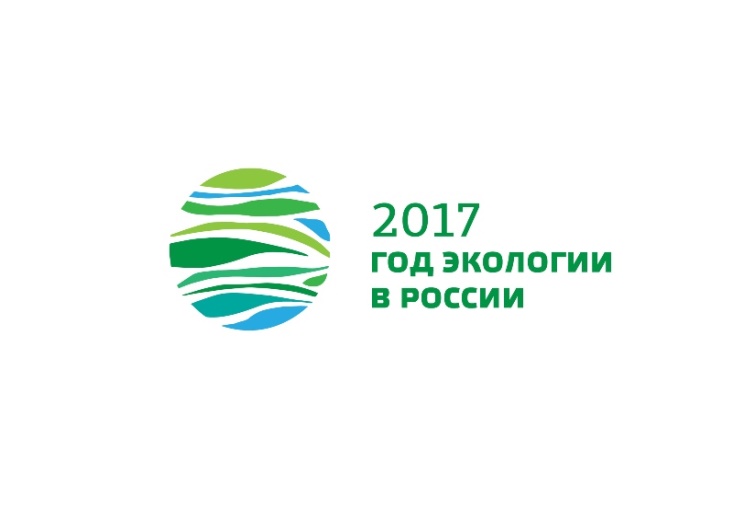 УТВЕРЖДАЮДиректор МУК «Навашинское СКО»___________________И.А. Мара ПОЛОЖЕНИЕОб окружном фестивале вокального творчества«Песни, спетые сердцем» Организаторы конкурса:Муниципальное учреждение культуры «Социально-культурное объединение городского округа Навашинский».Цели и задачи фестиваля конкурса:Фестиваль проводится с целью развития музыкальной культуры, реализации творческих возможностей, развитие лучших традиций художественного творчества, выявления талантливых исполнителей в городском округе Навашинский.Задачами фестиваля являются:- духовно-нравственное, гражданско-патриотическое и художественное воспитание жителей городского округа;- приобщение к отечественной культуре, лучшим музыкальным образцам творчества композиторов России;- расширение репертуара любительских вокальных коллективов и отдельных исполнителей, обмен творческим опытом;- стимулирование и поддержка творческой деятельности любительских коллективов;- создание среды для творческого общения молодежи и старшего поколения.Условия и сроки проведения.Фестиваль проводится в течение одного дня – 30 июля 2017 года на территории Парка города Навашино Нижегородской области.Для участия в Фестивале приглашаются коллективы, ансамбли, а также солисты-исполнители сельских учреждений культуры МУК «Навашинское СКО», от 3-х лет и более, без ограничения возраста.Требования к исполнителям:- участники фестиваля исполняют одно или два разнохарактерного произведения на  выбор классического, народного, фольклорного, современного или эстрадного репертуара, общей продолжительностью до 10 минут;- 2017 год в России объявлен Годом экологии, поэтому исполняемые  произведения должны соответствовать экологической направленности (о природе, о погоде, о животных, о птицах и т.д.) - приветствуется оригинальность постановки эстрадного номера (сценическое движение, драматургия номера).Технические требования для вокалистов: Участники исполняют произведения с использованием качественной фонограммы на флеш-накопителе, под «живой» аккомпанемент или акапелла. Для коллективов и солистов бэк-вокал допускается. Подача фонограмм звукорежиссеру производится не менее чем за 30 минут до начала конкурса. Фонограмма записывается на  флэш-накопитель. Каждая звукозапись должна быть с указанием названия произведения, названия ансамбля или фамилии исполнителя. Замена репертуара возможна не позднее, чем за 5 дня до начала конкурса. Замена репертуара на фестивале ЗАПРЕЩЕНА.Заявки на участие в фестивале (Приложение 1) принимаются в срок до 23.07.2017года в орг.отдел МУК «Навашинское СКО» по адресу: г. Навашино, ул. 1 Мая, д.6, тел. 8(83175)5-54-78. Заявку можно отправить по электронной почте: sko2008@yandex.ru   Награждение:Все коллективы, ансамбли и солисты, принявшие участие в программе фестиваля, награждаются Дипломами участника и памятными подарками.ПРИЛОЖЕНИЕ 1ЗАЯВКА 
на участие в  окружном фестивале вокального творчества«Песни, спетые сердцем» Для солиста: Фамилия, Имя 
   Для ансамбля (коллектива): Название: 
                                                   Количество человек: 
2. Населенный пункт: 

3. Название учреждения, контактный телефон: 

4. ФИО руководителя солиста/ансамбля(коллектива), сотовый телефон: 

5. Дата рождения (солист), полных лет:

6. Название произведения, продолжительность, автор: